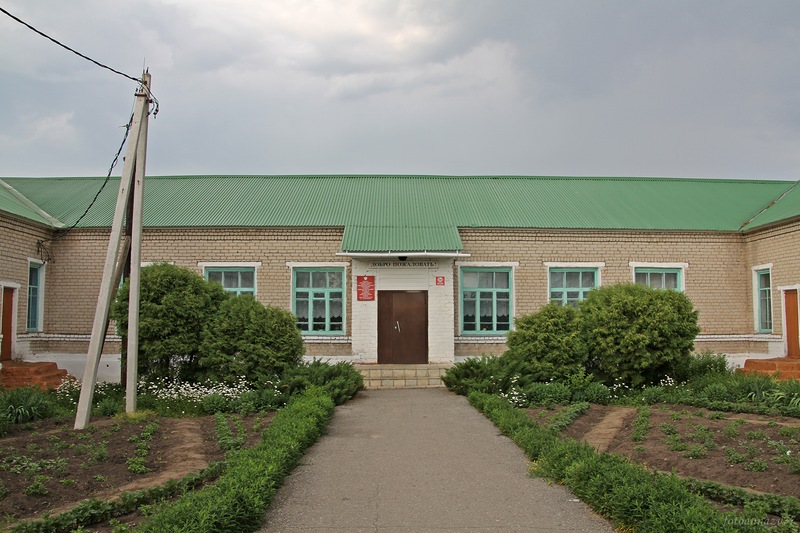 Филиал МБОУ СОШ №1 с. Доброе в селе ЗамартыньеАдрес: 399150 Липецкая область, Добровский район,с.Замартынье, ул.ЦентральнаяЗаведующая филиалом - Постникова Татьяна Ивановна телефон: 4-12-00 e-mail: zam.filial@mail.ru 